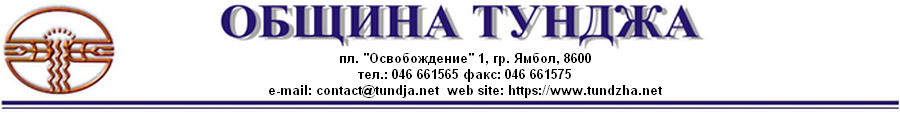                                                                                                       У Т В Ъ Р Д И Л: ...................................                                                                                                              Георги Георгиев                                                                                                               Кмет на Община „Тунджа“М А Р Ш Р У Т Иза предаване на изборни книжа и помощни материали на 03.04.2021 г., във връзка с  произвеждане на избори за народни представители на 04.04.2021 г.Тръгване от Община „Тунджа“ в 12:00 часаПърви маршрут – Гергана Петрова-ДимитроваВтори маршрут – Елка ГьоринаЗабележка: * ПСИК Трети маршрут – Иванка ГеоргиеваЗабележка: * ПСИК Четвърти маршрут – Виолета ЙордановаПети маршрут – Ваня Георгиева№Населено мястоСекция №Час на пристиганеАвтомобил – „Шевролет“, модел „Орландо“, рег.№ У 7101 АМ1.Роза036,03712:152.Ген. Инзово01012:453.Видинци00913:154.Крумово02413:455.Миладиновци03014:156.Г. Манастир01215:007.Ген. Тошево01115:308.Скалица04016:009.Овчи кладенец03216:20№Населено мястоСекция/ПСИК №Час на пристиганеАвтомобил – „Форд“, модел „Мондео“, рег.№ У 1340 АС1.Стара река04212:302.Козарево02212:503.Калчево02013:154.Победа034,052*13:45ПСИК №052 в сградата на НЧ „В.Левски - 1931”, ул. „Раковски“ 245.Челник04914:156.Симеоново03914:307.Асеново00114:458.Робово03515:159.Сламино04115:3010.Каравелово02116:0011.Община „Тунджа”054*17:00ПСИК № 054, адм.сграда на Община „Тунджа“, зала на ет.1№Населено мястоСекция/ПСИК №Час на пристиганеАвтомобил – „Фолксваген“, модел „Каравел“,р.№ У 6678 АТ1.Кукорево025,02612:152.Ханово04712:453.Окоп03313:154.Коневец023, 050*13:45ПСИК № 050 в сградата на НЧ „Д-р Петър Берон-1941”, ул. „Тунджа“ 385.Драма01514:306.Дряново01614:457.Маломир027, 051*15:30ПСИК № 051 в сградата на НЧ „Просвета-1920”, ул. „Карапча“ 118.Тенево043,044, 053*16:00ПСИК № 053 в сградата на ОУ „Васил Левски”, ул. „Г.Димитров“ 5№Населено мястоСекция№Час на пристиганеАвтомобил – „Опел“, модел „Вектра“, рег.№ У 7205 АМ1.Търнава04512:302.Чарган04813:003.Могила03113:304.Завой01714:005.Веселиново00814:306.Кабиле01915:007.Дражево01415:308.Хаджидимитрово04616:00№Населено мястоСекция№Час на пристиганеАвтомобил – „Дачия“, модел „Дъстер“, рег.№ У 9863 АХ1.Безмер002,00312:302.Болярско00513:003.Бояджик006,00713:304.Гълъбинци01314:155.Златари01814:456.Межда02915:157.Савино03815:308.Меден Кладенец02816:009.Ботево00416:15